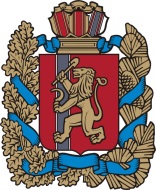 ПРАВИТЕЛЬСТВО КРАСНОЯРСКОГО КРАЯ ПОСТАНОВЛЕНИЕО внесении изменений в постановление Правительства Красноярского края от 10.12.2021 № 863-п «Об утверждении Положения о региональном государственном контроле (надзоре) в области долевого строительства многоквартирных домов и (или) иных объектов недвижимости»В соответствии с пунктом 3 части 2 статьи 3, статьей 5 Федерального закона от 31.07.2020 № 248-ФЗ «О государственном контроле (надзоре) и муниципальном контроле в Российской Федерации», частью 5 статьи 23.5 Федерального закона от 30.12.2004 № 214-ФЗ «Об участии в долевом строительстве многоквартирных домов и иных объектов недвижимости и о внесении изменений в некоторые законодательные акты Российской Федерации», статьей 103 Устава Красноярского края ПОСТАНОВЛЯЮ:1. Внести в постановление Правительства Красноярского края от 10.12.2021 № 863-п «Об утверждении Положения о региональном государственном контроле (надзоре) в области долевого строительства многоквартирных домов и (или) иных объектов недвижимости» следующие изменения:в Положении о региональном государственном контроле (надзоре) в области долевого строительства многоквартирных домов и (или) иных объектов недвижимости:приложение № 2 изложить в следующей редакции:«Перечень индикаторов риска нарушения обязательных требований, применяемых при осуществлении регионального государственного контроля (надзора) в области долевого строительства многоквартирных домов и (или) иных объектов недвижимости1. Отставание в реализации этапа проекта строительства многоквартирного дома и (или) иного объекта недвижимости равного 40 процентам готовности, срок которого отражен в проектной декларации, и наличие данных, подтвержденных выпиской из единого государственного реестра недвижимости о заключенных договорах участия в долевом строительстве, о заключении договоров уступки прав требования по договорам участия в долевом строительстве в отношении 20 процентов общей площади жилых помещений в данном многоквартирном доме и (или) ином объекте недвижимости, указанной в разрешении на его строительство.2. Получение контролирующим органом следующих сведений, свидетельствующих о неустойчивом финансовом положении контролируемого лица:а) размещенной в открытом доступе, информации о взыскании                            с контролируемого лица в судебном порядке задолженности в совокупности          не менее чем триста тысяч рублей;б) информации о вынесении арбитражным судом определения о принятии заявления о признании контролируемого лица банкротом.3. Получение службой информации о заключении контролируемым лицом с юридическим лицом договора участия в долевом строительстве, содержащего условие о строительстве и передаче участнику долевого строительства более одного объекта долевого строительства по цене 1 кв.м. на 20 и более процентов ниже цены 1 кв.м. планируемой стоимости строительства многоквартирного дома и (или) иного объекта недвижимости и (или) среднерыночной цены 1 кв.м. аналогичных объектов долевого строительства, сложившейся на определенной территории Красноярского края, исходя из места расположения строящегося многоквартирного дома и (или) иного объекта недвижимости.4. Отсутствие в проектной декларации информации о получении целевого кредита (займа) для целей строительства многоквартирного дома и (или) иного объекта недвижимости, в случае если привлечение денежных средств участников долевого строительства на строительство многоквартирного дома и (или) иного объекта недвижимости осуществляется путем размещения таких средств на счетах эскроу.5. Выявление несоответствия сведений (информации), полученных от участников долевого строительства многоквартирного дома и (или) иного объекта недвижимости, информации от органов государственной власти, органов местного самоуправления, размещенной на сайте застройщика, из средств массовой информации и информации, размещённой контролируемым лицом в единой информационной системе жилищного строительства.6. За 2 месяца до указанной в проектной декларации информации о первоначальной дате передачи застройщиком объектов долевого строительства участникам долевого строительства проектная декларация содержит указание об иной планируемой дате передачи застройщиком объектов долевого строительства.7. За 2 месяца до указанного в проектной декларации срока передачи объектов долевого строительства участникам долевого строительства строительная готовность многоквартирного дома и (или) иного объекта недвижимости составляет менее 80 процентов.».2. Опубликовать постановление на «Официальном интернет-портале правовой информации Красноярского края» (www.zakon.krskstate.ru).3. Постановление вступает в силу в день, следующий за днем его официального опубликования.Первый заместитель Губернатора края – председатель Правительства края	Ю.А. Лапшинг. Красноярск№